Письмо Управления от 09.12.2014 № 16-06/5720График семинаровк подготовке к XIX городской краеведческой Игре«Знай и люби Челябинск»№НазваниеКатегория участниковДата проведенияМесто проведения1Установочный семинарспециалисты РУО, педагоги18 декабря 2014МБУДОД СЮТур (ул. Кудрявцева, 36)2Методические семинары для участников Игры по заявкам РУО (в форме деловой игры)педагоги ОУпо согласованию с РУОМУК ЦБС Библиотека №11 им. Я Гашека (ул. 1-й Пятилетки, 43а)3Дни информации по материалам Игрыпедагоги-руководители команд и учащиеся-участники Игрыпо согласованию с РУОМУК ЦБС Библиотека №11 им. Я Гашека (ул. 1-й Пятилетки, 43а)4Методический семинар по Игре для руководителей командпедагоги-руководители команд13 марта 2015 14:00МУК ЦБС Библиотека №11 им. Я Гашека (ул. 1-й Пятилетки, 43а)5Консультации для руководителей командпедагоги-руководители командкаждый вторник по предварительному согласованию 11:00-16:00МБУДОД СЮТур (ул. Кудрявцева, 36)6Заседание оргкомитета с руководителями командпедагоги-руководители команд10 апреля 2015 15:00МБУДОД СЮТур (ул. Кудрявцева, 36)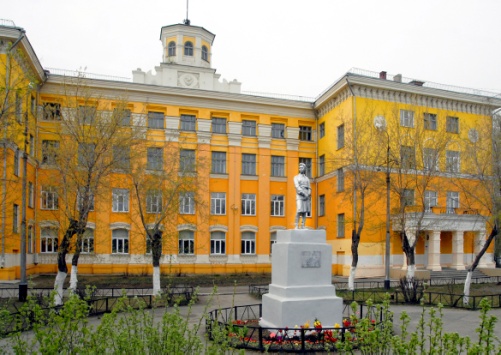 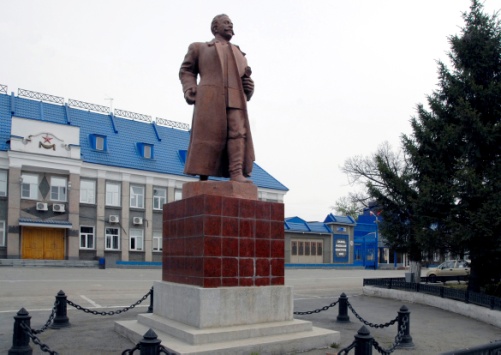 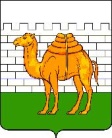 